ORDEM DE COMPRA DE COBERTOR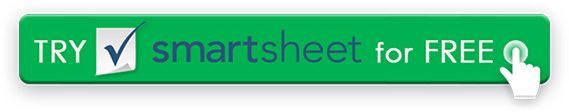 NOME DO CLIENTECOMPROMISSO DE COMPRAComprador concorda em comprar itens descritos abaixo:NÚMERO DO BPONÚMERO DA PARTEQUANTIDADE ESTIMADAQUANTIDADE DE NAVIOAUTORIZAÇÃO MATERIALPARTE DA PEÇA VALUE POR UNIDADEPREÇO DE VENDALIBERADETALHES DO COMPROMISSO DE COMPRATERMOS AND CONDIÇÕESNOME DO FORNECEDORASSINATURANOME AND TÍTULODATANOME DO CLIENTEASSINATURANOME AND TÍTULODATADISCLAIMERTodos os artigos, modelos ou informações fornecidos pelo Smartsheet no site são apenas para referência. Embora nos esforcemos para manter as informações atualizadas e corretas, não fazemos representações ou garantias de qualquer tipo, expressas ou implícitos, sobre a completude, precisão, confiabilidade, adequação ou disponibilidade em relação ao site ou às informações, artigos, modelos ou gráficos relacionados contidos no site. Qualquer dependência que você deposita em tais informações está, portanto, estritamente em seu próprio risco.